羽曳野市民の皆様へ『医療と介護の見守りスタッフ連絡先（見守り連絡シート）』について（ご案内）『医療と介護の見守りスタッフ連絡先（見守り連絡シート）』は、医療や介護サービスを必要としている皆様に係わる関係機関が、本人了解のもと情報共有や連携を図り、皆様の介護予防や疾病の早期発見・早期治療につなげることで、住み慣れた地域で自分らしい暮らしを続ける一助となることを目的として作成しましたので、是非ご活用ください。あなたに関わる関係機関（病院や歯科医院、薬局、訪問看護ステーションなど）や担当のケアマネジャーの名前を記入していただき、介護保険証や医療保険証又はお薬手帳等と携帯してください。なお、この見守り連絡シートにより連携等行う際には、ご本人の了解を得て実施します。（記入の説明）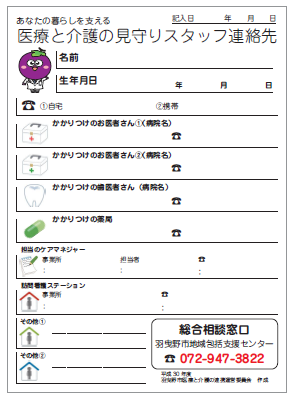 ※不明な点があれば、下記までご連絡ください。　　　　　　　　羽曳野市医療と介護連携運営委員